                                                                                                                ПРОЕКТ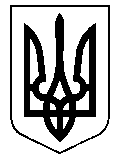 ТАЛЬЯНКІВСЬКА   СІЛЬСЬКА   РАДА                 СЕСІЯ  СЬОМОГО   СКЛИКАННЯР І Ш Е Н Н ЯВід                          року №_____      с.ТальянкиПро встановлення місцевихподатків і зборів на 2020 рік       Відповідно до статті 10,  пункту 12.3 статті 12, статтей 265, 266, 267, 268, 268-1 Податкового кодексу України ( далі - ПКУ)  із змінами, Постанови  КМУ від 24.05.2017 р. № 483   « Про  затвердження форм типових рішень про встановлення ставок та пільг із сплати земельного податку та податку на нерухоме майно, відмінне від земельної ділянки»,   керуючись  пунктом  24 частини 1 статті 26  Закону України “Про місцеве самоврядування в Україні ”, рекомендації постійної комісії з питань планування, бюджету та фінансів, Тальянківська сільська рада                                                                    ВИРІШИЛА :      1. Встановити з 1 січня 2020 року на території  Тальянківської   сільської ради    такі місцеві податки і збори    :  1.1  податок на нерухоме майно, відмінне від земельної ділянки,  згідно додатку 1.1) ставки податку на нерухоме майно, відмінне від земельної ділянки, згідно з таблицею 1;2) пільги для фізичних та юридичних осіб, надані відповідно до підпункту 266.4.2 пункту 266.4 статті 266 Податкового кодексу України, за переліком згідно з таблицею 2. 1.2.транспортний податок, згідно додатку 2. 1.3. туристичний збір, згідно додатку 3. 1.4. Збір за місця для паркування транспортних засобів, згідно додатку 4. 1.5. Єдиний податок, згідно додатку 5.            2.Секретарю сільської ради копію прийнятого рішення про місцеві податки і   збори на 2020 рік,  надіслати в електронному вигляді до контролюючого органу, в якому перебувають на обліку платники відповідних місцевих податків та зборів, але не пізніше 1 липня року, що передує бюджетному періоду, в якому планується застосовування встановлюваних місцевих податків та зборів або змін до них.         3.Дане рішення набирає чинності з  дня  його оприлюднення, але не раніше  01.01.2020 року.         4. Контроль за виконанням рішення покласти на постійну комісію з питань планування  бюджету і  фінансів. Сільський голова                                                                                         І.М.Шилкін                                                                                Додаток  1                                                                               до рішення сільської ради                                                                               від __________  № _________1.Податок на нерухоме майно, відмінне від земельної ділянки(визначення понять згідно п.п. 14.1.129 п.14.1 статті 14  ПКУ).     1.1.1. платники податку на нерухоме майно, відмінне від земельної ділянки вказані  в п. 266.1.статті 266 ПКУ;     1.1.2. об’єкти  оподаткування вказані в п.п.266.2.1 п.266.2 статті 266 ПКУ, а об’єкти, що не є  об’єктом оподаткування, вказані в п.п. 266.2.2 п. 266.2. статті 266 ПКУ;     1.1.3. згідно п.п. 266.3.1. п.266.3. статті 266 ПКУ, базою оподаткування є загальна площа об’єкта житлової та нежитлової нерухомості, в тому числі його часток;    1.1.4.ставки податкуна нерухоме майно, відмінне від земельної ділянки для  об'єктів житлової та/або нежитлової нерухомості, що перебувають у власності фізичних та юридичних осіб встановлюються на 2019 рік рішенням сільської ради у розмірі, що не перевищує 1,5 відсотка розміру мінімальної заробітної плати, встановленої законом на 1 січня звітного (податкового) року, за 1 кв. метр бази оподаткування :    1.1.5. відповідно пункту 266.4.2 статті 266 Податкового кодексу України, та враховуючи відсутність прибутків і пропозиції релігійної громади, встановити  пільгу з податку, що сплачується  з об’єктів  нежитлової нерухомості, що наявні на території села і перебувають   у власності  релігійних організацій України, статути (положення) яких зареєстровані у встановленому законом порядку, та використовуються для забезпечення діяльності, передбаченої такими статутами (положеннями)   звільнивши їх від сплати цього податку;    1.1.6. згідно п.п. 266.6.1. п.266.6. статті 266 ПКУ, базовий податковий (звітний) період дорівнює календарному року;    1.1.7.порядок обчислення суми податку визначений п.266.7 статті 266 ПКУ;    1.1.8.строки сплати податку визначені п.266.10 статті 266 ПКУ.Податкове зобов’язання за звітний рік з податку сплачується:а) фізичними особами - протягом 60 днів з дня вручення податкового повідомлення-рішення;б) юридичними особами - авансовими внесками щокварталу до 30 числа місяця, що наступає за звітним кварталом, які відображаються в річній податковій деклараціїСекретар сільської ради                                               Н.М.ЛірникДодаток 1
до Типового рішення про встановлення ставок та пільг із сплати податку на нерухоме майно, відмінне від земельної ділянки                                                                            ЗАТВЕРДЖЕНО
                                                                                                                     рішенням Тальянківської сільської ради
                                                                                                                  від _______ р. N ____СТАВКИ
податку на нерухоме майно, відмінне від земельної ділянки1Ставки встановлюються на 2020 рік та вводяться в дію з 01 січня 2020 року.Адміністративно-територіальні одиниці або населені пункти, або території об'єднаних територіальних громад, на які поширюється дія рішення ради: с.Тальянки____________
1 У разі встановлення ставок податку, відмінних на територіях різних населених пунктів адміністративно-територіальної одиниці, за кожним населеним пунктом ставки затверджуються окремими додатками.2 Класифікація будівель та споруд, код та найменування зазначаються відповідно до Державного класифікатора будівель та споруд ДК 018-2000, затвердженого наказом Держстандарту від 17 серпня 2000 р. N 507.3 Ставки податку встановлюються з урахуванням норм підпункту 12.3.7 пункту 12.3 статті 12, пункту 30.2 статті 30,пункту 266.2 статті 266 Податкового кодексу України і зазначаються десятковим дробом з трьома (у разі потреби чотирма) десятковими знаками після коми.4 У разі визначення у рішенні про оподаткування податком на нерухоме майно, відмінне від земельної ділянки, зон адміністративно-територіальної одиниці, щодо якої приймається рішення, ставки встановлюються залежно від зони. Без урахування зони ставки зазначаються у графі "1 зона".5 Об'єкти нерухомості, що класифікуються за цим підкласом, звільняються / можуть звільнятися повністю або частково від оподаткування податком на нерухоме майно, відмінне від земельної ділянки, відповідно до нормпідпункту 266.2.2 пункту 266.2 та пункту 266.4 статті 266 Податкового кодексу України. Секретар сільської ради                                                              Н.М.ЛірникТаблиця  2
до  додатка 1  про встановлення ставок
та пільг із сплати податку на нерухоме майно,
відмінне від земельної ділянки                                                                                                 ЗАТВЕРДЖЕНО                                                                                                 рішенням  сільської ради                                                                                               від  __________ р. № _____ПЕРЕЛІК
пільг для фізичних та юридичних осіб, наданих відповідно до підпункту 266.4.2 пункту 266.4 статті 266 Податкового кодексу України, із сплати податку на нерухоме майно, відмінне від земельної ділянки1Пільги встановлюються на 2020 рік та вводяться в дію з 01 січня  2020 року.Адміністративно-територіальні одиниці або населені пункти, або території об'єднаних територіальних громад, на які поширюється дія рішення ради:____________а) об’єкти житлової та нежитлової нерухомості, якіперебувають у власності органів державної влади,органів місцевого самоврядування, а також організацій, створених ними в установленому порядку,що повністю утримуються за рахунок відповідногодержавного бюджету чи місцевого бюджету і єнеприбутковими (їх спільній власності);                                                       100 %100 %б) житлова нерухомість непридатна для проживання, у тому числі у зв’язку з аварійним станом, визнана такою згідно з рішенням сільської ради                                                        100%д) об’єкти житлової нерухомості, в тому числі їх частки, що належать дітям-сиротам, дітям, позбавленим батьківського піклування, та особам з їх числа, визнаним такимивідповідно до закону, дітям-інвалідам, які виховуються одинокими матерями (батьками), але не більше одного такого об’єкта на дитину;                                                                               100 %е) об’єкти нежитлової нерухомості, які використовуються суб’єктами господарювання малого та середнього бізнесу, що провадять свою діяльність в малих архітектурних формах та на ринках;                                                                                                    100%є) будівлі промисловості, зокрема виробничі корпуси,цехи, складські приміщення промислових підприємств;                             100%ж) будівлі, споруди сільськогосподарських товаровиробників, призначені для використання безпосередньо усільськогосподарській діяльності;                                                                  100%и) об’єкти нерухомості, що перебувають у власності релігійних організацій, статути (положення) яких зареєстровано у встановленому законом порядку, тавикористовуються виключно для забезпечення їхньої статутноїдіяльності, включаючи ті, в яких здійснюють діяльність засновані такими релігійними організаціями добродійні заклади (притулки, інтернати, лікарні тощо), крім об’єктів нерухомості, в яких здійснюється виробничата/або господарська діяльність;                                                                       100%і) будівлі дошкільних та загальноосвітніх  та вищих навчальних закладів незалежно від рівня акредитації навчальнихзакладів та  незалежно від форми власності та джерел фінансування,що використовуються для надання освітніх послуг;                                    100%к) об’єкти житлової нерухомості, які належать багатодітним або прийомним сім’ям, у яких виховується п’ять та більше дітей.            100% л)будівлі, споруди сільськогосподарських товаровиробників                           (юридичних та фізичних осіб), віднесені до класу "Будівлі сільськогосподарського призначення, лісівництва та рибного                    господарства" (код 1271) Державного класифікатора будівель                                      та споруд ДК 018-2000, та не здаються їх власниками в оренду,   100% лізинг, позичкуБаза оподаткування об’єкта/об’єктів житлової нерухомості, в       тому числі їх часток, що перебувають у власності фізичної особи        - платника податку, зменшується:а) для квартири/квартир незалежно від їх кількості - на 60 кв. метрів;б) для житлового будинку/будинків незалежно від їх кількості - на 120 кв. метрів;в) для різних типів об’єктів житлової нерухомості, в тому числі їх часток (у разі одночасного перебування у власності платника податку квартири/квартир та житлового будинку/будинків, у тому числі їх часток), - на 180 кв. метрів.Таке зменшення надається один раз за кожний базовий податковий (звітний) період (рік).1 Пільги визначаються з урахуванням норм підпункту 12.3.7 пункту 12.3 статті12, пункту 30.2 статті 30, пункту 266.2 статті 266 Податкового кодексу України. У разі встановлення пільг, відмінних на територіях різних населених пунктів адміністративно-територіальної одиниці, за кожним населеним пунктом пільги затверджуються окремо.Секретар сільської  ради                                                                               Н.М. Лірник                                                                                                       Додаток 2                                                                                                      до рішення ради                                                                                                      від _________ р.№ _____ 2. Транспортний податок2.1. Платниками транспортного податку є фізичні та юридичні особи, в тому числі нерезиденти, які мають зареєстровані в Україні згідно з чинним законодавством власні легкові автомобілі, що відповідно до підпункту 267.2.1 пункту 267.2  статті 267 ПКУ є об’єктами оподаткування.2.2. Об’єктом оподаткування є легкові автомобілі, з року випуску яких минуло не більше п’яти років (включно) та середньо ринкова вартість яких становить понад 375 розмірів мінімальної заробітної плати, встановленої законом на 1 січня податкового (звітного) року.Така вартість визначається центральним органом виконавчої влади, що забезпечує формування та реалізує державну політику економічного, соціального розвитку і торгівлі, за методикою, затвердженою Кабінетом Міністрів України, станом на 1 січня податкового (звітного) року виходячи з марки, моделі, року випуску, об’єму циліндрів двигуна, типу пального";2.3.Базою оподаткування є легковий автомобіль, що є об’єктом оподаткування відповідно до підпункту 267.2.1 пункту 267.2 ПКУ.2.4. Ставка податку встановлюється з розрахунку на календарний рік у розмірі 25 000 гривень за кожен легковий автомобіль, що є об’єктом оподаткування відповідно до підпункту 267.2.1 пункту 267.2 статті 267 ПКУ2.5. Базовий податковий (звітний) період дорівнює календарному року.    2.6. порядок обчислення та сплати податку визначений п. 267.6. статті 267 ПКУ;     2.7Строки сплати податку вказані в п. 267.8. статті 267 ПКУ.Секретар сільської  ради                                                                      Н.М.Лірник                                                                                                Додаток 3                                                                                      до рішення ради                                                                                      від ________ р.№_______                                             3. Туристичний збір Туристичний збір – це місцевий збір, кошти від якого зараховуються до місцевого бюджету. 3.1. Платники збору Платниками збору є громадяни України, іноземці, а також особи без громадянства, які прибувають на територію адміністративно-територіальної одиниці, на якій діє рішення сільської, ради,  про встановлення туристичного збору, та тимчасово розміщуються у місцях проживання (ночівлі), визначених підпунктом 3.5.1.  пункту 3.5. цього рішення.3.2. Платниками збору не можуть бути особи, які:а) постійно проживають, у тому числі на умовах договорів найму у селі;б) особи визначені підпунктом "в" підпункту 14.1.213 пункту 14.1 статті 14 Податкового Кодексу, які прибули у відрядження або тимчасово розміщуються у місцях проживання (ночівлі), визначених підпунктом "б" підпункту 3.5.1. пункту 3.5. цього рішення, що належать фізичним особам на праві власності або на праві користування за договором найму;в) інваліди, діти-інваліди та особи, що супроводжують інвалідів I групи або дітей-інвалідів (не більше одного супроводжуючого);г) ветерани війни;ґ) учасники ліквідації наслідків аварії на Чорнобильській АЕС;д) особи, які прибули за путівками (курсівками) на лікування, оздоровлення, реабілітацію до лікувально-профілактичних, фізкультурно-оздоровчих та санаторно-курортних закладів, що мають ліцензію на медичну практику та акредитацію центрального органу виконавчої влади, що реалізує державну політику у сфері охорони здоров’я;е) діти віком до 18 років;є) дитячі лікувально-профілактичні, фізкультурно-оздоровчі та санаторно-курортні заклади;ж) члени сім’ї фізичної особи першого та/або другого ступеня споріднення, визначені відповідно до підпункту 14.1.263 пункту 14.1 статті 14 Податкового Кодексу, які тимчасово розміщуються такою фізичною особою у місцях проживання (ночівлі), визначених підпунктом "б"підпункту 3.5.1.пункту 3.5. цього рішення, що належать їй на праві власності або на праві користування за договором найму.3.3. Ставка збору3.3.1. Ставка збору встановлюється за рішенням відповідної сільської ради за кожну добу тимчасового розміщення особи у місцях проживання (ночівлі), визначених підпунктом 3.5.1. пункту 3.5. цього рішення, у розмірі 0,5 відсотка - для внутрішнього туризму та  5 відсотків - для в’їзного туризму від розміру мінімальної заробітної плати, встановленої законом на 1 січня звітного (податкового) року, для однієї особи за одну добу тимчасового розміщення.3.4. База справляння збору268.4.1. Базою справляння збору є загальна кількість діб тимчасового розміщення у місцях проживання (ночівлі), визначених підпунктом 3.5.1 пункту 3.5 цього рішення.3.5. Податкові агенти та місця проживання (ночівлі)3.5.1. Згідно з рішенням сільської ради, справляння збору може здійснюватися з тимчасового розміщення у таких місцях проживання (ночівлі):а) готелі, кемпінги, мотелі, гуртожитки для приїжджих, хостели, будинки відпочинку, туристичні бази, гірські притулки, табори для відпочинку, пансіонати та інші заклади готельного типу, санаторно-курортні заклади;б) житловий будинок, прибудова до житлового будинку, квартира, котедж, кімната, садовий будинок, дачний будинок, будь-які інші об’єкти, що використовуються для тимчасового проживання (ночівлі).3.5.2. Згідно з рішенням сільської ради, справляння збору буде здійснюватися такими податковими агентами:а) юридичними особами, філіями, відділеннями, іншими відокремленими підрозділами юридичних осіб згідно з підпунктом 3.7.2 пункту 3.7 цього рішення, фізичними особами - підприємцями, які надають послуги з тимчасового розміщення осіб у місцях проживання (ночівлі), визначених підпунктом 3.5.1. цього рішення;б) квартирно-посередницькими організаціями, які направляють неорганізованих осіб з метою їх тимчасового розміщення у місцях проживання (ночівлі), визначених підпунктом "б" підпункту 3.5.1 пункту 3.5 цієї статті, що належать фізичним особам на праві власності або на праві користування за договором найму;в) юридичними особами, які уповноважуються сільською радою справляти збір на умовах договору, укладеного з відповідною радою.Перелік податкових агентів та інформація про них розміщуються та оприлюднюються на офіційному веб-сайті сільської ради.3.6. Особливості справляння збору3.6.1. Платники збору сплачують суму збору авансовим внеском перед тимчасовим розміщенням у місцях проживання (ночівлі) податковим агентам, які справляють збір за ставками, у місцях справляння збору. За один і той самий період перебування платника збору на території однієї адміністративно-територіальної одиниці, на якій встановлено туристичний збір, повторне справляння збору, вже сплаченого таким платником збору, не допускається.3.6.2. Особа здійснює тимчасове розміщення платника збору у місцях проживання (ночівлі), що належать такій особі на праві власності або на праві користування, виключно за наявності у платника збору документа, що підтверджує сплату ним туристичного збору відповідно до Податкового Кодексу та рішення сільської ради.3.6.3. У разі дострокового залишення особою, яка сплатила туристичний збір, території адміністративно-територіальної одиниці, на якій встановлено туристичний збір, сума надмірно сплаченого збору підлягає поверненню такій особі у встановленому Податковим Кодексом порядку;3.7. Порядок сплати збору3.7.1. Податкові агенти сплачують збір за своїм місцезнаходженням щоквартально, у визначений для квартального звітного (податкового) періоду строк та відповідно до податкової декларації за звітний (податковий) квартал, або авансовими внесками до 30 числа (включно) кожного місяця (у лютому - до 28 (29) включно) на підставі рішення сільської ради.Податкові агенти, які сплачують збір авансовими внесками, відображають у податковій декларації за звітний (податковий) квартал суми нарахованих щомісячних авансових внесків. При цьому остаточна сума збору, обчислена відповідно до податкової декларації за звітний (податковий) квартал (з урахуванням фактично внесених авансових платежів), сплачується такими податковими агентами у строки, визначені для квартального звітного (податкового) періоду.3.7.2. Податковий агент, який має підрозділ без статусу юридичної особи, що надає послуги з тимчасового розміщення у місцях проживання (ночівлі) не за місцем реєстрації такого податкового агента, зобов’язаний зареєструвати такий підрозділ як податкового агента туристичного збору у контролюючому органі за місцезнаходженням підрозділу.3.7.3. Базовий податковий (звітний) період дорівнює календарному кварталуСекретар  сільської ради                                                    Н.М.Лірник                                                                                             Додаток 4                                                                                             до рішення ради                                                                                            від ________ р.№_______                   4.Збір за місця для паркування транспортних засобів   4.1. платниками збору є юридичні особи, їх філії (відділення, представництва), фізичні особи - підприємці, які згідно з рішенням сільської організовують та провадять діяльність із забезпечення паркування транспортних засобів на майданчиках для платного паркування та спеціально відведених автостоянках;     4.2.об’єктом оподаткування є земельна ділянка, яка згідно з рішенням сільської ради,  спеціально відведена для забезпечення паркування транспортних засобів на автомобільних дорогах загального користування, тротуарах або інших місцях, а також комунальні гаражі, стоянки, паркінги (будівлі, споруди, їх частини), які побудовані за рахунок коштів місцевого бюджету, за винятком площі земельної ділянки, яка відведена для безоплатного паркування транспортних засобів, передбачених статтею 30 Закону України "Про основи соціальної захищеності інвалідів в Україні";     4.3.базою оподаткування є площа земельної ділянки, відведена для паркування, а також площа комунальних гаражів, стоянок, паркінгів (будівель, споруд, їх частин), які побудовані за рахунок коштів місцевого бюджету;4.4.  ставки збору за місця для паркування транспортних засобів  встановлюються за кожний день провадження діяльності із забезпечення паркування транспортних засобів у гривнях за 1 кв. метр площі земельної ділянки, відведеної для організації та провадження такої діяльності, у розмірі  0,075 відсотка мінімальної заробітної плати, установленої законом на 1 січня податкового (звітного) року»;      4.5.порядок обчислення та строки сплати збору вказані в п. 268-1.5. статті 268-1 ПКУ;     4.6.Базовий податковий (звітний) період дорівнює календарному кварталу.Секретар сільської ради                                                                 Н.М.Лірник                                                                                       Додаток 5                                                                                       до рішення ради                                                                                      від _________ р.№_________                                 5.Єдиний податок       5.1. Платники податку є юридична особа чи фізична особа - підприємець може самостійно обрати спрощену систему оподаткування, якщо така особа відповідає вимогам, встановленим Податковим кодексом, та реєструється платником єдиного податку в порядку визначеному цим кодексом.       Суб'єкти господарювання, які застосовують спрощену систему оподаткування, обліку та звітності та ставки єдиного податку яких встановлюються сільською радою,  поділяються на такі групи платників єдиного податку:І група  - фізичні особи - підприємці, які не використовують найману працю, здійснюють виключно роздрібний продаж товарів на ринках та/або надають побутові послуги населенню, маючи обсяг доходу протягом календарного року не більше 300 тис. гривень;ІІ група - фізичні особи - підприємці, які здійснюють господарську діяльність з надання послуг, у тому числі побутових, платникам єдиного податку та/або населенню, виробництво та/або продаж товарів, діяльність у сфері ресторанного господарства, за умови, що протягом календарного року відповідають сукупності таких критеріїв: не використовують працю найманих осіб або кількість осіб, які перебувають з ними у трудових відносинах, одночасно не перевищує 10 осіб;обсяг доходу не перевищує 1500000 гривень.ІІІ група  - фізичні особи - підприємці, які не використовують працю найманих осіб або кількість осіб, які перебувають з ними у трудових відносинах, не обмежена та юридичні особи - суб'єкти господарювання будь-якої організаційно-правової форми, у яких протягом календарного року обсяг доходу не перевищує 5000000 гривень;1У група - сільськогосподарські товаровиробники, у яких частка сільськогосподарського товаровиробництва за попередній податковий (звітний) рік дорівнює або перевищує 75 відсотків.        5.2. не можуть бути платниками єдиного податку першої - третьої групп, особи які вказані в п.291.5. статті 291 ПКУ;            5.3.  під побутовими послугами населенню, які надаються першою та другою групами платників єдиного податку, розуміються  види послуг, вказані в п. 291.7 статті 291 ПКУ;          5.4. порядок визначення доходів та їх склад для платників єдиного податку першої - третьої груп вказаний в  статті 292 ПКУ;         5.5. Податковим (звітним) періодом для платників єдиного податку першої, другої та четвертої груп є календарний рік ;         5.6.ставки, встановлені пунктами 293.3-293.5 ПКУ, застосовуються з урахуванням  особливостей, вказаних п.293.8 статті 293 ПКУ;         5.8. для платників єдиного податку четвертої групи розмір ставок податку з одного гектара сільськогосподарських угідь та/або земель водного фонду залежить від категорії (типу) земель, їх розташування та становить (у відсотках бази оподаткування), вказаних в п. 293.9. статті 293 ПКУ;       5.9. Податковий (звітний) період вказаний в статті 294 ПКУ;       5.10. порядок нарахування та строки сплати єдиного податку вказані в статті 295 ПКУ.       5.11.Платники єдиного податку першої і другої груп, які не використовують працю найманих осіб, звільняються від сплати єдиного податку протягом одного календарного місяця на рік на час відпустки, а також за період хвороби, підтвердженої копією листка (листків) непрацездатності, якщо вона триває 30 і більше календарних днів.        5.12. ставки єдиного податку для платників першої групи встановлюються у відсотках (фіксовані ставки) до розміру прожиткового мінімуму для працездатних осіб, встановленого законом на 1 січня податкового (звітного) року (далі - прожитковий мінімум), другої групи - у відсотках (фіксовані ставки) до розміру мінімальної заробітної плати, встановленої законом на 1 січня податкового (звітного) року (далі  - мінімальна заробітна плата), третьої групи -  встановлюється у розмірі:1) 3 відсотки доходу - у разі сплати податку на додану вартість згідно з Податковим Кодексом;2) 5 відсотків доходу - у разі включення податку на додану вартість до складу єдиного податку.       Фіксовані ставки єдиного податку встановлюються сільською радою  для фізичних осіб - підприємців, які здійснюють господарську діяльність, залежно від виду господарської діяльності, з розрахунку на календарний місяць:1) для першої групи платників єдиного податку - 10 відсотків розміру прожиткового мінімуму;2) для другої групи платників єдиного податку - 12 відсотків розміру мінімальної заробітної плати .Секретар сільської ради                                                           Н.М.ЛірникКод областіКод областіКод районуКод згідно з КОАТУУНайменування адміністративно-територіальної одиниці або
населеного пункту, або території об'єднаної територіальної громади с.ТальянкиНайменування адміністративно-територіальної одиниці або
населеного пункту, або території об'єднаної територіальної громади с.ТальянкиНайменування адміністративно-територіальної одиниці або
населеного пункту, або території об'єднаної територіальної громади с.ТальянкиНайменування адміністративно-територіальної одиниці або
населеного пункту, або території об'єднаної територіальної громади с.ТальянкиНайменування адміністративно-територіальної одиниці або
населеного пункту, або території об'єднаної територіальної громади с.ТальянкиНайменування адміністративно-територіальної одиниці або
населеного пункту, або території об'єднаної територіальної громади с.ТальянкиНайменування адміністративно-територіальної одиниці або
населеного пункту, або території об'єднаної територіальної громади с.ТальянкиНайменування адміністративно-територіальної одиниці або
населеного пункту, або території об'єднаної територіальної громади с.ТальянкиНайменування адміністративно-територіальної одиниці або
населеного пункту, або території об'єднаної територіальної громади с.ТальянкиНайменування адміністративно-територіальної одиниці або
населеного пункту, або території об'єднаної територіальної громади с.ТальянкиНайменування адміністративно-територіальної одиниці або
населеного пункту, або території об'єднаної територіальної громади с.ТальянкиКласифікація будівель та споруд2Класифікація будівель та споруд2Класифікація будівель та споруд2Класифікація будівель та споруд2Класифікація будівель та споруд2Ставки податку3 за 1 кв. метр
(відсотків розміру мінімальної заробітної плати)Ставки податку3 за 1 кв. метр
(відсотків розміру мінімальної заробітної плати)Ставки податку3 за 1 кв. метр
(відсотків розміру мінімальної заробітної плати)Ставки податку3 за 1 кв. метр
(відсотків розміру мінімальної заробітної плати)Ставки податку3 за 1 кв. метр
(відсотків розміру мінімальної заробітної плати)Ставки податку3 за 1 кв. метр
(відсотків розміру мінімальної заробітної плати)Ставки податку3 за 1 кв. метр
(відсотків розміру мінімальної заробітної плати)Ставки податку3 за 1 кв. метр
(відсотків розміру мінімальної заробітної плати)Ставки податку3 за 1 кв. метр
(відсотків розміру мінімальної заробітної плати)Ставки податку3 за 1 кв. метр
(відсотків розміру мінімальної заробітної плати)Ставки податку3 за 1 кв. метр
(відсотків розміру мінімальної заробітної плати)код2найменування2найменування2найменування2найменування2для юридичних осібдля юридичних осібдля юридичних осібдля юридичних осібдля юридичних осібдля фізичних осібдля фізичних осібдля фізичних осібдля фізичних осібдля фізичних осібдля фізичних осібкод2найменування2найменування2найменування2найменування21 зона42 зона43 зона43 зона43 зона41 зона41 зона42 зона42 зона43 зона43 зона411Будівлі житловіБудівлі житловіБудівлі житловіБудівлі житлові0,010 0,010 0,010 111Будинки одноквартирніБудинки одноквартирніБудинки одноквартирніБудинки одноквартирні0,010 0,010 0,010 1110Будинки одноквартирні5Будинки одноквартирні5Будинки одноквартирні5Будинки одноквартирні50,010 0,010 0,010 1110.1Будинки одноквартирні масової забудовиБудинки одноквартирні масової забудовиБудинки одноквартирні масової забудовиБудинки одноквартирні масової забудови0,010 0,010 0,010 1110.2Котеджі та будинки одноквартирні підвищеної комфортностіКотеджі та будинки одноквартирні підвищеної комфортностіКотеджі та будинки одноквартирні підвищеної комфортностіКотеджі та будинки одноквартирні підвищеної комфортності0,010 0,010 0,010 1110.3Будинки садибного типуБудинки садибного типуБудинки садибного типуБудинки садибного типу0,010 0,010 0,010 1110.4Будинки дачні та садовіБудинки дачні та садовіБудинки дачні та садовіБудинки дачні та садові112Будинки з двома та більше квартирамиБудинки з двома та більше квартирамиБудинки з двома та більше квартирамиБудинки з двома та більше квартирамиБудинки з двома та більше квартирамиБудинки з двома та більше квартирамиБудинки з двома та більше квартирамиБудинки з двома та більше квартирамиБудинки з двома та більше квартирамиБудинки з двома та більше квартирамиБудинки з двома та більше квартирамиБудинки з двома та більше квартирамиБудинки з двома та більше квартирамиБудинки з двома та більше квартирамиБудинки з двома та більше квартирами1121Будинки з двома квартирами5Будинки з двома квартирами5Будинки з двома квартирами5Будинки з двома квартирами5Будинки з двома квартирами5Будинки з двома квартирами5Будинки з двома квартирами5Будинки з двома квартирами5Будинки з двома квартирами5Будинки з двома квартирами5Будинки з двома квартирами5Будинки з двома квартирами5Будинки з двома квартирами5Будинки з двома квартирами5Будинки з двома квартирами51121.1Будинки двоквартирні масової забудовиБудинки двоквартирні масової забудовиБудинки двоквартирні масової забудовиБудинки двоквартирні масової забудови0,010   0,010  0,010 1121.2Котеджі та будинки двоквартирні підвищеної комфортностіКотеджі та будинки двоквартирні підвищеної комфортностіКотеджі та будинки двоквартирні підвищеної комфортностіКотеджі та будинки двоквартирні підвищеної комфортності0,010 0,010 0,010 1122Будинки з трьома та більше квартирами5Будинки з трьома та більше квартирами5Будинки з трьома та більше квартирами5Будинки з трьома та більше квартирами5Будинки з трьома та більше квартирами5Будинки з трьома та більше квартирами5Будинки з трьома та більше квартирами5Будинки з трьома та більше квартирами5Будинки з трьома та більше квартирами5Будинки з трьома та більше квартирами5Будинки з трьома та більше квартирами5Будинки з трьома та більше квартирами5Будинки з трьома та більше квартирами5Будинки з трьома та більше квартирами5Будинки з трьома та більше квартирами51122.1Будинки багатоквартирні масової забудовиБудинки багатоквартирні масової забудовиБудинки багатоквартирні масової забудовиБудинки багатоквартирні масової забудови0,010  0,010  0,010  1122.2Будинки багатоквартирні підвищеної комфортності, індивідуальніБудинки багатоквартирні підвищеної комфортності, індивідуальніБудинки багатоквартирні підвищеної комфортності, індивідуальніБудинки багатоквартирні підвищеної комфортності, індивідуальні0,010  0,010  0,010  1122.3Будинки житлові готельного типуБудинки житлові готельного типуБудинки житлові готельного типуБудинки житлові готельного типу хх х х х х х х х  х х113Гуртожитки5Гуртожитки5Гуртожитки5Гуртожитки5Гуртожитки5Гуртожитки5Гуртожитки5Гуртожитки5Гуртожитки5Гуртожитки5Гуртожитки5Гуртожитки5Гуртожитки5Гуртожитки5Гуртожитки51130.1Гуртожитки для робітників та службовцівГуртожитки для робітників та службовцівГуртожитки для робітників та службовцівГуртожитки для робітників та службовців хх х х х х х х х  х х1130.2Гуртожитки для студентів вищих навчальних закладів5Гуртожитки для студентів вищих навчальних закладів5Гуртожитки для студентів вищих навчальних закладів5Гуртожитки для студентів вищих навчальних закладів50,0100,010 0,010 1130.3Гуртожитки для учнів навчальних закладів5Гуртожитки для учнів навчальних закладів5Гуртожитки для учнів навчальних закладів5Гуртожитки для учнів навчальних закладів5 хх х х х х х х х  х х1130.4Будинки-інтернати для людей похилого віку та інвалідів5Будинки-інтернати для людей похилого віку та інвалідів5Будинки-інтернати для людей похилого віку та інвалідів5Будинки-інтернати для людей похилого віку та інвалідів5 хх х х х х х х х  х х1130.5Будинки дитини та сирітські будинки5Будинки дитини та сирітські будинки5Будинки дитини та сирітські будинки5Будинки дитини та сирітські будинки5 хх х х х х х х х  х х1130.6Будинки для біженців, притулки для бездомних5Будинки для біженців, притулки для бездомних5Будинки для біженців, притулки для бездомних5Будинки для біженців, притулки для бездомних5 хх х х х х х х х  х х1130.9Будинки для колективного проживання іншіБудинки для колективного проживання іншіБудинки для колективного проживання іншіБудинки для колективного проживання інші хх х х х х х х х  х х12Будівлі нежитловіБудівлі нежитловіБудівлі нежитловіБудівлі нежитловіБудівлі нежитловіБудівлі нежитловіБудівлі нежитловіБудівлі нежитловіБудівлі нежитловіБудівлі нежитловіБудівлі нежитловіБудівлі нежитловіБудівлі нежитловіБудівлі нежитловіБудівлі нежитлові121Готелі, ресторани та подібні будівліГотелі, ресторани та подібні будівліГотелі, ресторани та подібні будівліГотелі, ресторани та подібні будівліГотелі, ресторани та подібні будівліГотелі, ресторани та подібні будівліГотелі, ресторани та подібні будівліГотелі, ресторани та подібні будівліГотелі, ресторани та подібні будівліГотелі, ресторани та подібні будівліГотелі, ресторани та подібні будівліГотелі, ресторани та подібні будівліГотелі, ресторани та подібні будівліГотелі, ресторани та подібні будівліГотелі, ресторани та подібні будівлі1211Будівлі готельніБудівлі готельніБудівлі готельніБудівлі готельніБудівлі готельніБудівлі готельніБудівлі готельніБудівлі готельніБудівлі готельніБудівлі готельніБудівлі готельніБудівлі готельніБудівлі готельніБудівлі готельніБудівлі готельні1211.1ГотеліГотеліГотеліГотелі хх х х х х х х х  х х1211.2МотеліМотеліМотеліМотелі хх х х х х х х х  х х1211.3КемпінгиКемпінгиКемпінгиКемпінги хх х х х х х х х  х х1211.4ПансіонатиПансіонатиПансіонатиПансіонати хх х х х х х х х  х х1211.5Ресторани та бариРесторани та бариРесторани та бариРесторани та бари0,500 0,500 0,500 1212Інші будівлі для тимчасового проживанняІнші будівлі для тимчасового проживанняІнші будівлі для тимчасового проживанняІнші будівлі для тимчасового проживанняІнші будівлі для тимчасового проживанняІнші будівлі для тимчасового проживанняІнші будівлі для тимчасового проживанняІнші будівлі для тимчасового проживанняІнші будівлі для тимчасового проживанняІнші будівлі для тимчасового проживанняІнші будівлі для тимчасового проживанняІнші будівлі для тимчасового проживанняІнші будівлі для тимчасового проживанняІнші будівлі для тимчасового проживанняІнші будівлі для тимчасового проживання1212.1Туристичні бази та гірські притулкиТуристичні бази та гірські притулкиТуристичні бази та гірські притулкиТуристичні бази та гірські притулки хх х х х х х х х  х х1212.2Дитячі та сімейні табори відпочинкуДитячі та сімейні табори відпочинкуДитячі та сімейні табори відпочинкуДитячі та сімейні табори відпочинку хх х х х х х х х  х х1212.3Центри та будинки відпочинкуЦентри та будинки відпочинкуЦентри та будинки відпочинкуЦентри та будинки відпочинку хх х х х х х х х  х х1212.9Інші будівлі для тимчасового проживання, не класифіковані ранішеІнші будівлі для тимчасового проживання, не класифіковані ранішеІнші будівлі для тимчасового проживання, не класифіковані ранішеІнші будівлі для тимчасового проживання, не класифіковані раніше хх х х х х х х х  х х122Будівлі офісніБудівлі офісніБудівлі офісніБудівлі офісніБудівлі офісніБудівлі офісніБудівлі офісніБудівлі офісніБудівлі офісніБудівлі офісніБудівлі офісніБудівлі офісніБудівлі офісніБудівлі офісніБудівлі офісні1220Будівлі офісні5Будівлі офісні5Будівлі офісні5Будівлі офісні5Будівлі офісні5Будівлі офісні5Будівлі офісні5Будівлі офісні5Будівлі офісні5Будівлі офісні5Будівлі офісні5Будівлі офісні5Будівлі офісні5Будівлі офісні5Будівлі офісні51220.1Будівлі органів державного та місцевого управління5Будівлі органів державного та місцевого управління5Будівлі органів державного та місцевого управління5Будівлі органів державного та місцевого управління50,010 0,010 0,010 1220.2Будівлі фінансового обслуговуванняБудівлі фінансового обслуговуванняБудівлі фінансового обслуговуванняБудівлі фінансового обслуговування хх х х х х х х х  х х1220.3Будівлі органів правосуддя5Будівлі органів правосуддя5Будівлі органів правосуддя5Будівлі органів правосуддя5 хх х х х х х х х  х х1220.4Будівлі закордонних представництв5Будівлі закордонних представництв5Будівлі закордонних представництв5Будівлі закордонних представництв5 хх х х х х х х х  х х1220.5Адміністративно-побутові будівлі промислових підприємствАдміністративно-побутові будівлі промислових підприємствАдміністративно-побутові будівлі промислових підприємствАдміністративно-побутові будівлі промислових підприємств хх х х х х х х х  х х1220.9Будівлі для конторських та адміністративних цілей іншіБудівлі для конторських та адміністративних цілей іншіБудівлі для конторських та адміністративних цілей іншіБудівлі для конторських та адміністративних цілей інші 0,5000,5000,500123Будівлі торговельніБудівлі торговельніБудівлі торговельніБудівлі торговельніБудівлі торговельніБудівлі торговельніБудівлі торговельніБудівлі торговельніБудівлі торговельніБудівлі торговельніБудівлі торговельніБудівлі торговельніБудівлі торговельніБудівлі торговельніБудівлі торговельні1230Будівлі торговельніБудівлі торговельніБудівлі торговельніБудівлі торговельніБудівлі торговельніБудівлі торговельніБудівлі торговельніБудівлі торговельніБудівлі торговельніБудівлі торговельніБудівлі торговельніБудівлі торговельніБудівлі торговельніБудівлі торговельніБудівлі торговельні1230.1Торгові центри, універмаги, магазиниТоргові центри, універмаги, магазиниТоргові центри, універмаги, магазиниТоргові центри, універмаги, магазини0,500 0,500 0,500 1230.2Криті ринки, павільйони та зали для ярмарків5Криті ринки, павільйони та зали для ярмарків5Криті ринки, павільйони та зали для ярмарків5Криті ринки, павільйони та зали для ярмарків5 хх х х х х х х х  х х1230.3Станції технічного обслуговування автомобілівСтанції технічного обслуговування автомобілівСтанції технічного обслуговування автомобілівСтанції технічного обслуговування автомобілів0,500 0,500 0,500 1230.4Їдальні, кафе, закусочні тощоЇдальні, кафе, закусочні тощоЇдальні, кафе, закусочні тощоЇдальні, кафе, закусочні тощо0,500 0,500 0,500 1230.5Бази та склади підприємств торгівлі і громадського харчуванняБази та склади підприємств торгівлі і громадського харчуванняБази та склади підприємств торгівлі і громадського харчуванняБази та склади підприємств торгівлі і громадського харчування хх х х х х х х х  х х1230.6Будівлі підприємств побутового обслуговуванняБудівлі підприємств побутового обслуговуванняБудівлі підприємств побутового обслуговуванняБудівлі підприємств побутового обслуговування хх х х х х х х х  х х1230.9Будівлі торговельні іншіБудівлі торговельні іншіБудівлі торговельні іншіБудівлі торговельні інші0,500 0,500 0,500 124Будівлі транспорту та засобів зв'язкуБудівлі транспорту та засобів зв'язкуБудівлі транспорту та засобів зв'язкуБудівлі транспорту та засобів зв'язкуБудівлі транспорту та засобів зв'язкуБудівлі транспорту та засобів зв'язкуБудівлі транспорту та засобів зв'язкуБудівлі транспорту та засобів зв'язкуБудівлі транспорту та засобів зв'язкуБудівлі транспорту та засобів зв'язкуБудівлі транспорту та засобів зв'язкуБудівлі транспорту та засобів зв'язкуБудівлі транспорту та засобів зв'язкуБудівлі транспорту та засобів зв'язкуБудівлі транспорту та засобів зв'язку1241Вокзали, аеровокзали, будівлі засобів зв'язку та пов'язані з ними будівліВокзали, аеровокзали, будівлі засобів зв'язку та пов'язані з ними будівліВокзали, аеровокзали, будівлі засобів зв'язку та пов'язані з ними будівліВокзали, аеровокзали, будівлі засобів зв'язку та пов'язані з ними будівліВокзали, аеровокзали, будівлі засобів зв'язку та пов'язані з ними будівліВокзали, аеровокзали, будівлі засобів зв'язку та пов'язані з ними будівліВокзали, аеровокзали, будівлі засобів зв'язку та пов'язані з ними будівліВокзали, аеровокзали, будівлі засобів зв'язку та пов'язані з ними будівліВокзали, аеровокзали, будівлі засобів зв'язку та пов'язані з ними будівліВокзали, аеровокзали, будівлі засобів зв'язку та пов'язані з ними будівліВокзали, аеровокзали, будівлі засобів зв'язку та пов'язані з ними будівліВокзали, аеровокзали, будівлі засобів зв'язку та пов'язані з ними будівліВокзали, аеровокзали, будівлі засобів зв'язку та пов'язані з ними будівліВокзали, аеровокзали, будівлі засобів зв'язку та пов'язані з ними будівліВокзали, аеровокзали, будівлі засобів зв'язку та пов'язані з ними будівлі1241.1Автовокзали та інші будівлі автомобільного транспортуАвтовокзали та інші будівлі автомобільного транспортуАвтовокзали та інші будівлі автомобільного транспортуАвтовокзали та інші будівлі автомобільного транспорту хх х х х х х х х  х х1241.2Вокзали та інші будівлі залізничного транспортуВокзали та інші будівлі залізничного транспортуВокзали та інші будівлі залізничного транспортуВокзали та інші будівлі залізничного транспорту хх х х х х х х х  х х1241.3Будівлі міського електротранспортуБудівлі міського електротранспортуБудівлі міського електротранспортуБудівлі міського електротранспорту хх х х х х х х х  х х1241.4Аеровокзали та інші будівлі повітряного транспортуАеровокзали та інші будівлі повітряного транспортуАеровокзали та інші будівлі повітряного транспортуАеровокзали та інші будівлі повітряного транспорту хх х х х х х х х  х х1241.5Морські та річкові вокзали, маяки та пов'язані з ними будівліМорські та річкові вокзали, маяки та пов'язані з ними будівліМорські та річкові вокзали, маяки та пов'язані з ними будівліМорські та річкові вокзали, маяки та пов'язані з ними будівлі хх х х х х х х х  х х1241.6Будівлі станцій підвісних та канатних дорігБудівлі станцій підвісних та канатних дорігБудівлі станцій підвісних та канатних дорігБудівлі станцій підвісних та канатних доріг хх х х х х х х х  х х1241.7Будівлі центрів радіо- та телевізійного мовлення, телефонних станцій, телекомунікаційних центрів тощоБудівлі центрів радіо- та телевізійного мовлення, телефонних станцій, телекомунікаційних центрів тощоБудівлі центрів радіо- та телевізійного мовлення, телефонних станцій, телекомунікаційних центрів тощоБудівлі центрів радіо- та телевізійного мовлення, телефонних станцій, телекомунікаційних центрів тощо хх х х х х х х х  х х1241.8Ангари для літаків, локомотивні, вагонні, трамвайні та тролейбусні депоАнгари для літаків, локомотивні, вагонні, трамвайні та тролейбусні депоАнгари для літаків, локомотивні, вагонні, трамвайні та тролейбусні депоАнгари для літаків, локомотивні, вагонні, трамвайні та тролейбусні депо хх х х х х х х х  х х1241.9Будівлі транспорту та засобів зв'язку іншіБудівлі транспорту та засобів зв'язку іншіБудівлі транспорту та засобів зв'язку іншіБудівлі транспорту та засобів зв'язку інші хх х х х х х х х  х х1242ГаражіГаражіГаражіГаражіГаражіГаражіГаражіГаражіГаражіГаражіГаражіГаражіГаражіГаражіГаражі1242.1Гаражі наземніГаражі наземніГаражі наземніГаражі наземні0,010  0,010 0,0101242.2Гаражі підземніГаражі підземніГаражі підземніГаражі підземні хх х х х х х х х  х х1242.3Стоянки автомобільні критіСтоянки автомобільні критіСтоянки автомобільні критіСтоянки автомобільні криті хх х х х х х х х  х х1242.4Навіси для велосипедівНавіси для велосипедівНавіси для велосипедівНавіси для велосипедів хх х х х х х х х  х х125Будівлі промислові та складиБудівлі промислові та складиБудівлі промислові та складиБудівлі промислові та складиБудівлі промислові та складиБудівлі промислові та складиБудівлі промислові та складиБудівлі промислові та складиБудівлі промислові та складиБудівлі промислові та складиБудівлі промислові та складиБудівлі промислові та складиБудівлі промислові та складиБудівлі промислові та складиБудівлі промислові та склади1251Будівлі промислові5Будівлі промислові5Будівлі промислові5Будівлі промислові5Будівлі промислові5Будівлі промислові5Будівлі промислові5Будівлі промислові5Будівлі промислові5Будівлі промислові5Будівлі промислові5Будівлі промислові5Будівлі промислові5Будівлі промислові5Будівлі промислові51251.1Будівлі підприємств машинобудування та металообробної промисловості5Будівлі підприємств машинобудування та металообробної промисловості5Будівлі підприємств машинобудування та металообробної промисловості5Будівлі підприємств машинобудування та металообробної промисловості5 хх х х х х х х х  х х1251.2Будівлі підприємств чорної металургії5Будівлі підприємств чорної металургії5Будівлі підприємств чорної металургії5Будівлі підприємств чорної металургії5 хх х х х х х х х  х х1251.3Будівлі підприємств хімічної та нафтохімічної промисловості5Будівлі підприємств хімічної та нафтохімічної промисловості5Будівлі підприємств хімічної та нафтохімічної промисловості5Будівлі підприємств хімічної та нафтохімічної промисловості5 хх х х х х х х х  х х1251.4Будівлі підприємств легкої промисловості5Будівлі підприємств легкої промисловості5Будівлі підприємств легкої промисловості5Будівлі підприємств легкої промисловості5 хх х х х х х х х  х х1251.5Будівлі підприємств харчової промисловості5Будівлі підприємств харчової промисловості5Будівлі підприємств харчової промисловості5Будівлі підприємств харчової промисловості5 хх х х х х х х х  х х1251.6Будівлі підприємств медичної та мікробіологічної промисловості5Будівлі підприємств медичної та мікробіологічної промисловості5Будівлі підприємств медичної та мікробіологічної промисловості5Будівлі підприємств медичної та мікробіологічної промисловості5 хх х х х х х х х  х х1251.7Будівлі підприємств лісової, деревообробної та целюлозно-паперової промисловості5Будівлі підприємств лісової, деревообробної та целюлозно-паперової промисловості5Будівлі підприємств лісової, деревообробної та целюлозно-паперової промисловості5Будівлі підприємств лісової, деревообробної та целюлозно-паперової промисловості5 хх х х х х х х х  х х1251.8Будівлі підприємств будівельної індустрії, будівельних матеріалів та виробів, скляної та фарфоро-фаянсової промисловості5Будівлі підприємств будівельної індустрії, будівельних матеріалів та виробів, скляної та фарфоро-фаянсової промисловості5Будівлі підприємств будівельної індустрії, будівельних матеріалів та виробів, скляної та фарфоро-фаянсової промисловості5Будівлі підприємств будівельної індустрії, будівельних матеріалів та виробів, скляної та фарфоро-фаянсової промисловості5 хх х х х х х х х  х х1251.9Будівлі інших промислових виробництв, включаючи поліграфічне5Будівлі інших промислових виробництв, включаючи поліграфічне5Будівлі інших промислових виробництв, включаючи поліграфічне5Будівлі інших промислових виробництв, включаючи поліграфічне5 хх х х х х х х х  х х1252Резервуари, силоси та складиРезервуари, силоси та складиРезервуари, силоси та складиРезервуари, силоси та складиРезервуари, силоси та складиРезервуари, силоси та складиРезервуари, силоси та складиРезервуари, силоси та складиРезервуари, силоси та складиРезервуари, силоси та складиРезервуари, силоси та складиРезервуари, силоси та складиРезервуари, силоси та складиРезервуари, силоси та складиРезервуари, силоси та склади1252.1Резервуари для нафти, нафтопродуктів та газуРезервуари для нафти, нафтопродуктів та газуРезервуари для нафти, нафтопродуктів та газуРезервуари для нафти, нафтопродуктів та газу хх х х х х х х х  х х1252.2Резервуари та ємності іншіРезервуари та ємності іншіРезервуари та ємності іншіРезервуари та ємності інші хх х х х х х х х  х х1252.3Силоси для зернаСилоси для зернаСилоси для зернаСилоси для зерна0,200 0,200 0,200 1252.4Силоси для цементу та інших сипучих матеріалівСилоси для цементу та інших сипучих матеріалівСилоси для цементу та інших сипучих матеріалівСилоси для цементу та інших сипучих матеріалів0,200 0,200 0,200 1252.5Склади спеціальні товарніСклади спеціальні товарніСклади спеціальні товарніСклади спеціальні товарні0,200 0,200 0,200 1252.6ХолодильникиХолодильникиХолодильникиХолодильники хх х х х х х х х  х х1252.7Складські майданчикиСкладські майданчикиСкладські майданчикиСкладські майданчики0,200 0,200 0,200 1252.8Склади універсальніСклади універсальніСклади універсальніСклади універсальні0,200 0,200 0,200 1252.9Склади та сховища інші5Склади та сховища інші5Склади та сховища інші5Склади та сховища інші5 0,2000,200 0,200 126Будівлі для публічних виступів, закладів освітнього, медичного та оздоровчого призначенняБудівлі для публічних виступів, закладів освітнього, медичного та оздоровчого призначенняБудівлі для публічних виступів, закладів освітнього, медичного та оздоровчого призначенняБудівлі для публічних виступів, закладів освітнього, медичного та оздоровчого призначенняБудівлі для публічних виступів, закладів освітнього, медичного та оздоровчого призначенняБудівлі для публічних виступів, закладів освітнього, медичного та оздоровчого призначенняБудівлі для публічних виступів, закладів освітнього, медичного та оздоровчого призначенняБудівлі для публічних виступів, закладів освітнього, медичного та оздоровчого призначенняБудівлі для публічних виступів, закладів освітнього, медичного та оздоровчого призначенняБудівлі для публічних виступів, закладів освітнього, медичного та оздоровчого призначенняБудівлі для публічних виступів, закладів освітнього, медичного та оздоровчого призначенняБудівлі для публічних виступів, закладів освітнього, медичного та оздоровчого призначенняБудівлі для публічних виступів, закладів освітнього, медичного та оздоровчого призначенняБудівлі для публічних виступів, закладів освітнього, медичного та оздоровчого призначенняБудівлі для публічних виступів, закладів освітнього, медичного та оздоровчого призначення1261Будівлі для публічних виступівБудівлі для публічних виступівБудівлі для публічних виступівБудівлі для публічних виступівБудівлі для публічних виступівБудівлі для публічних виступівБудівлі для публічних виступівБудівлі для публічних виступівБудівлі для публічних виступівБудівлі для публічних виступівБудівлі для публічних виступівБудівлі для публічних виступівБудівлі для публічних виступівБудівлі для публічних виступівБудівлі для публічних виступів1261.1Театри, кінотеатри та концертні залиТеатри, кінотеатри та концертні залиТеатри, кінотеатри та концертні залиТеатри, кінотеатри та концертні зали хх х х х х х х х  х х1261.2Зали засідань та багатоцільові зали для публічних виступівЗали засідань та багатоцільові зали для публічних виступівЗали засідань та багатоцільові зали для публічних виступівЗали засідань та багатоцільові зали для публічних виступів хх х х х х х х х  х х1261.3ЦиркиЦиркиЦиркиЦирки хх х х х х х х х  х х1261.4Казино, ігорні будинкиКазино, ігорні будинкиКазино, ігорні будинкиКазино, ігорні будинки хх х х х х х х х  х х1261.5Музичні та танцювальні зали, дискотекиМузичні та танцювальні зали, дискотекиМузичні та танцювальні зали, дискотекиМузичні та танцювальні зали, дискотеки хх х х х х х х х  х х1261.9Будівлі для публічних виступів іншіБудівлі для публічних виступів іншіБудівлі для публічних виступів іншіБудівлі для публічних виступів інші хх х х х х х х х  х х1262Музеї та бібліотекиМузеї та бібліотекиМузеї та бібліотекиМузеї та бібліотекиМузеї та бібліотекиМузеї та бібліотекиМузеї та бібліотекиМузеї та бібліотекиМузеї та бібліотекиМузеї та бібліотекиМузеї та бібліотекиМузеї та бібліотекиМузеї та бібліотекиМузеї та бібліотекиМузеї та бібліотеки1262.1Музеї та художні галереї5Музеї та художні галереї5Музеї та художні галереї5Музеї та художні галереї5 хх х х х х х х х  х х1262.2Бібліотеки, книгосховища5Бібліотеки, книгосховища5Бібліотеки, книгосховища5Бібліотеки, книгосховища50,010  0,010 0,0101262.3Технічні центриТехнічні центриТехнічні центриТехнічні центри хх х х х х х х х  х х1262.4Планетарії5Планетарії5Планетарії5Планетарії5 хх х х х х х х х  х х1262.5Будівлі архівів5Будівлі архівів5Будівлі архівів5Будівлі архівів5 хх х х х х х х х  х х1262.6Будівлі зоологічних та ботанічних садів5Будівлі зоологічних та ботанічних садів5Будівлі зоологічних та ботанічних садів5Будівлі зоологічних та ботанічних садів5 хх х х х х х х х  х х1263Будівлі навчальних та дослідних закладівБудівлі навчальних та дослідних закладівБудівлі навчальних та дослідних закладівБудівлі навчальних та дослідних закладівБудівлі навчальних та дослідних закладівБудівлі навчальних та дослідних закладівБудівлі навчальних та дослідних закладівБудівлі навчальних та дослідних закладівБудівлі навчальних та дослідних закладівБудівлі навчальних та дослідних закладівБудівлі навчальних та дослідних закладівБудівлі навчальних та дослідних закладівБудівлі навчальних та дослідних закладівБудівлі навчальних та дослідних закладівБудівлі навчальних та дослідних закладів1263.1Будівлі науково-дослідних та проектно-вишукувальних установБудівлі науково-дослідних та проектно-вишукувальних установБудівлі науково-дослідних та проектно-вишукувальних установБудівлі науково-дослідних та проектно-вишукувальних установ1263.2Будівлі вищих навчальних закладівБудівлі вищих навчальних закладівБудівлі вищих навчальних закладівБудівлі вищих навчальних закладів0,010 0,010 0,010 1263.3Будівлі шкіл та інших середніх навчальних закладів5Будівлі шкіл та інших середніх навчальних закладів5Будівлі шкіл та інших середніх навчальних закладів5Будівлі шкіл та інших середніх навчальних закладів50,010 0,010 0,010 1263.4Будівлі професійно-технічних навчальних закладів5Будівлі професійно-технічних навчальних закладів5Будівлі професійно-технічних навчальних закладів5Будівлі професійно-технічних навчальних закладів50,010 0,010 0,010 1263.5Будівлі дошкільних та позашкільних навчальних закладів5Будівлі дошкільних та позашкільних навчальних закладів5Будівлі дошкільних та позашкільних навчальних закладів5Будівлі дошкільних та позашкільних навчальних закладів50,010  0,010 0,0101263.6Будівлі спеціальних навчальних закладів для дітей з особливими потребами5Будівлі спеціальних навчальних закладів для дітей з особливими потребами5Будівлі спеціальних навчальних закладів для дітей з особливими потребами5Будівлі спеціальних навчальних закладів для дітей з особливими потребами5 хх х х х х х х х  х х1263.7Будівлі закладів з фахової перепідготовкиБудівлі закладів з фахової перепідготовкиБудівлі закладів з фахової перепідготовкиБудівлі закладів з фахової перепідготовки хх х х х х х х х  х х1263.8Будівлі метеорологічних станцій, обсерваторій5Будівлі метеорологічних станцій, обсерваторій5Будівлі метеорологічних станцій, обсерваторій5Будівлі метеорологічних станцій, обсерваторій5 хх х х х х х х х  х х1263.9Будівлі освітніх та науково-дослідних закладів інші5Будівлі освітніх та науково-дослідних закладів інші5Будівлі освітніх та науково-дослідних закладів інші5Будівлі освітніх та науково-дослідних закладів інші50,010  0,010 0,0101264Будівлі лікарень та оздоровчих закладівБудівлі лікарень та оздоровчих закладівБудівлі лікарень та оздоровчих закладівБудівлі лікарень та оздоровчих закладівБудівлі лікарень та оздоровчих закладівБудівлі лікарень та оздоровчих закладівБудівлі лікарень та оздоровчих закладівБудівлі лікарень та оздоровчих закладівБудівлі лікарень та оздоровчих закладівБудівлі лікарень та оздоровчих закладівБудівлі лікарень та оздоровчих закладівБудівлі лікарень та оздоровчих закладівБудівлі лікарень та оздоровчих закладівБудівлі лікарень та оздоровчих закладівБудівлі лікарень та оздоровчих закладів1264.1Лікарні багатопрофільні територіального обслуговування, навчальних закладів5Лікарні багатопрофільні територіального обслуговування, навчальних закладів5Лікарні багатопрофільні територіального обслуговування, навчальних закладів5Лікарні багатопрофільні територіального обслуговування, навчальних закладів5 хх х х х х х х х  х х1264.2Лікарні профільні, диспансери5Лікарні профільні, диспансери5Лікарні профільні, диспансери5Лікарні профільні, диспансери5 хх х х х х х х х  х х1264.3Материнські та дитячі реабілітаційні центри, пологові будинки5Материнські та дитячі реабілітаційні центри, пологові будинки5Материнські та дитячі реабілітаційні центри, пологові будинки5Материнські та дитячі реабілітаційні центри, пологові будинки5 хх х х х х х х х  х х1264.4Поліклініки, пункти медичного обслуговування та консультації5Поліклініки, пункти медичного обслуговування та консультації5Поліклініки, пункти медичного обслуговування та консультації5Поліклініки, пункти медичного обслуговування та консультації50,010 0,010 0,010 1264.5Шпиталі виправних закладів, в'язниць та Збройних Сил5Шпиталі виправних закладів, в'язниць та Збройних Сил5Шпиталі виправних закладів, в'язниць та Збройних Сил5Шпиталі виправних закладів, в'язниць та Збройних Сил5 хх х х х х х х х  х х1264.6Санаторії, профілакторії та центри функціональної реабілітації5Санаторії, профілакторії та центри функціональної реабілітації5Санаторії, профілакторії та центри функціональної реабілітації5Санаторії, профілакторії та центри функціональної реабілітації5 хх х х х х х х х  х х1264.9Заклади лікувально-профілактичні та оздоровчі інші5Заклади лікувально-профілактичні та оздоровчі інші5Заклади лікувально-профілактичні та оздоровчі інші5Заклади лікувально-профілактичні та оздоровчі інші5 хх х х х х х х х  х х1265Зали спортивні5Зали спортивні5Зали спортивні5Зали спортивні5Зали спортивні5Зали спортивні5Зали спортивні5Зали спортивні5Зали спортивні5Зали спортивні5Зали спортивні5Зали спортивні5Зали спортивні5Зали спортивні5Зали спортивні51265.1Зали гімнастичні, баскетбольні, волейбольні, тенісні тощоЗали гімнастичні, баскетбольні, волейбольні, тенісні тощоЗали гімнастичні, баскетбольні, волейбольні, тенісні тощоЗали гімнастичні, баскетбольні, волейбольні, тенісні тощо хх х х х х х х х  х х1265.2Басейни криті для плаванняБасейни криті для плаванняБасейни криті для плаванняБасейни криті для плавання хх х х х х х х х  х х1265.3Хокейні та льодові стадіони критіХокейні та льодові стадіони критіХокейні та льодові стадіони критіХокейні та льодові стадіони криті хх х х х х х х х  х х1265.4Манежі легкоатлетичніМанежі легкоатлетичніМанежі легкоатлетичніМанежі легкоатлетичні хх х х х х х х х  х х1265.5ТириТириТириТири хх х х х х х х х  х х1265.9Зали спортивні іншіЗали спортивні іншіЗали спортивні іншіЗали спортивні інші0,010 0,010 0,010 127Будівлі нежитлові іншіБудівлі нежитлові іншіБудівлі нежитлові іншіБудівлі нежитлові іншіБудівлі нежитлові іншіБудівлі нежитлові іншіБудівлі нежитлові іншіБудівлі нежитлові іншіБудівлі нежитлові іншіБудівлі нежитлові іншіБудівлі нежитлові іншіБудівлі нежитлові іншіБудівлі нежитлові іншіБудівлі нежитлові іншіБудівлі нежитлові інші1271Будівлі сільськогосподарського призначення, лісівництва та рибного господарства5Будівлі сільськогосподарського призначення, лісівництва та рибного господарства5Будівлі сільськогосподарського призначення, лісівництва та рибного господарства5Будівлі сільськогосподарського призначення, лісівництва та рибного господарства5Будівлі сільськогосподарського призначення, лісівництва та рибного господарства5Будівлі сільськогосподарського призначення, лісівництва та рибного господарства5Будівлі сільськогосподарського призначення, лісівництва та рибного господарства5Будівлі сільськогосподарського призначення, лісівництва та рибного господарства5Будівлі сільськогосподарського призначення, лісівництва та рибного господарства5Будівлі сільськогосподарського призначення, лісівництва та рибного господарства5Будівлі сільськогосподарського призначення, лісівництва та рибного господарства5Будівлі сільськогосподарського призначення, лісівництва та рибного господарства5Будівлі сільськогосподарського призначення, лісівництва та рибного господарства5Будівлі сільськогосподарського призначення, лісівництва та рибного господарства5Будівлі сільськогосподарського призначення, лісівництва та рибного господарства51271.1Будівлі для тваринництва5Будівлі для тваринництва5Будівлі для тваринництва5Будівлі для тваринництва50,200 0,200 0,200 1271.2Будівлі для птахівництва5Будівлі для птахівництва5Будівлі для птахівництва5Будівлі для птахівництва50,200 0,200 0,200 1271.3Будівлі для зберігання зерна5Будівлі для зберігання зерна5Будівлі для зберігання зерна5Будівлі для зберігання зерна50,200 0,200 0,200 1271.4Будівлі силосні та сінажні5Будівлі силосні та сінажні5Будівлі силосні та сінажні5Будівлі силосні та сінажні50,200 0,200 0,200 1271.5Будівлі для садівництва, виноградарства та виноробства5Будівлі для садівництва, виноградарства та виноробства5Будівлі для садівництва, виноградарства та виноробства5Будівлі для садівництва, виноградарства та виноробства5 хх х х х х х х х  х х1271.6Будівлі тепличного господарства5Будівлі тепличного господарства5Будівлі тепличного господарства5Будівлі тепличного господарства5 хх х х х х х х х  х х1271.7Будівлі рибного господарства5Будівлі рибного господарства5Будівлі рибного господарства5Будівлі рибного господарства5 хх х х х х х х х  х х1271.8Будівлі підприємств лісівництва та звірівництва5Будівлі підприємств лісівництва та звірівництва5Будівлі підприємств лісівництва та звірівництва5Будівлі підприємств лісівництва та звірівництва5 хх х х х х х х х  х х1271.9Будівлі сільськогосподарського призначення інші5Будівлі сільськогосподарського призначення інші5Будівлі сільськогосподарського призначення інші5Будівлі сільськогосподарського призначення інші50,0100,0100,0101272Будівлі для культової та релігійної діяльності5Будівлі для культової та релігійної діяльності5Будівлі для культової та релігійної діяльності5Будівлі для культової та релігійної діяльності5Будівлі для культової та релігійної діяльності5Будівлі для культової та релігійної діяльності5Будівлі для культової та релігійної діяльності5Будівлі для культової та релігійної діяльності5Будівлі для культової та релігійної діяльності5Будівлі для культової та релігійної діяльності5Будівлі для культової та релігійної діяльності5Будівлі для культової та релігійної діяльності5Будівлі для культової та релігійної діяльності5Будівлі для культової та релігійної діяльності5Будівлі для культової та релігійної діяльності51272.1Церкви, собори, костьоли, мечеті, синагоги тощо5Церкви, собори, костьоли, мечеті, синагоги тощо5Церкви, собори, костьоли, мечеті, синагоги тощо5Церкви, собори, костьоли, мечеті, синагоги тощо50,000  0,000 0,0001272.2Похоронні бюро та ритуальні залиПохоронні бюро та ритуальні залиПохоронні бюро та ритуальні залиПохоронні бюро та ритуальні зали хх х х х х х х х  х х1272.3Цвинтарі та крематорії5Цвинтарі та крематорії5Цвинтарі та крематорії5Цвинтарі та крематорії50,000 0,000 0,000 1273Пам'ятки історичні та такі, що охороняються державою5Пам'ятки історичні та такі, що охороняються державою5Пам'ятки історичні та такі, що охороняються державою5Пам'ятки історичні та такі, що охороняються державою5Пам'ятки історичні та такі, що охороняються державою5Пам'ятки історичні та такі, що охороняються державою5Пам'ятки історичні та такі, що охороняються державою5Пам'ятки історичні та такі, що охороняються державою5Пам'ятки історичні та такі, що охороняються державою5Пам'ятки історичні та такі, що охороняються державою5Пам'ятки історичні та такі, що охороняються державою5Пам'ятки історичні та такі, що охороняються державою5Пам'ятки історичні та такі, що охороняються державою5Пам'ятки історичні та такі, що охороняються державою5Пам'ятки історичні та такі, що охороняються державою51273.1Пам'ятки історії та архітектури5Пам'ятки історії та архітектури5Пам'ятки історії та архітектури5Пам'ятки історії та архітектури5 хх х х х х х х х  х х1273.2Археологічні розкопки, руїни та історичні місця, що охороняються державою5Археологічні розкопки, руїни та історичні місця, що охороняються державою5Археологічні розкопки, руїни та історичні місця, що охороняються державою5Археологічні розкопки, руїни та історичні місця, що охороняються державою5 хх х х х х х х х  х х1273.3Меморіали, художньо-декоративні будівлі, статуї5Меморіали, художньо-декоративні будівлі, статуї5Меморіали, художньо-декоративні будівлі, статуї5Меморіали, художньо-декоративні будівлі, статуї5 хх х х х х х х х  х х1274Будівлі інші, не класифіковані раніше5Будівлі інші, не класифіковані раніше5Будівлі інші, не класифіковані раніше5Будівлі інші, не класифіковані раніше5Будівлі інші, не класифіковані раніше5Будівлі інші, не класифіковані раніше5Будівлі інші, не класифіковані раніше5Будівлі інші, не класифіковані раніше5Будівлі інші, не класифіковані раніше5Будівлі інші, не класифіковані раніше5Будівлі інші, не класифіковані раніше5Будівлі інші, не класифіковані раніше5Будівлі інші, не класифіковані раніше5Будівлі інші, не класифіковані раніше5Будівлі інші, не класифіковані раніше51274.1Казарми Збройних Сил5Казарми Збройних Сил5Казарми Збройних Сил5Казарми Збройних Сил5 хх х х х х х х х  х х1274.2Будівлі поліцейських та пожежних служб5Будівлі поліцейських та пожежних служб5Будівлі поліцейських та пожежних служб5Будівлі поліцейських та пожежних служб5 хх х х х х х х х  х х1274.3Будівлі виправних закладів, в'язниць та слідчих ізоляторів5Будівлі виправних закладів, в'язниць та слідчих ізоляторів5Будівлі виправних закладів, в'язниць та слідчих ізоляторів5Будівлі виправних закладів, в'язниць та слідчих ізоляторів5 хх х х х х х х х  х х1274.4Будівлі лазень та праленьБудівлі лазень та праленьБудівлі лазень та праленьБудівлі лазень та пралень хх х х х х х х х  х х1274.5Будівлі з облаштування населених пунктівБудівлі з облаштування населених пунктівБудівлі з облаштування населених пунктівБудівлі з облаштування населених пунктів хх х х х х х х х  Х Х1275.6  Господарські (присадибні) будівлі – допоміжні       (нежитлові) приміщення, до яких належать сараї, хліви, гаражі, літні кухні, майстерні, вбиральні, погреби, навіси, котельні, бойлерні, трансформаторні підстанції тощо)  Господарські (присадибні) будівлі – допоміжні       (нежитлові) приміщення, до яких належать сараї, хліви, гаражі, літні кухні, майстерні, вбиральні, погреби, навіси, котельні, бойлерні, трансформаторні підстанції тощо)  Господарські (присадибні) будівлі – допоміжні       (нежитлові) приміщення, до яких належать сараї, хліви, гаражі, літні кухні, майстерні, вбиральні, погреби, навіси, котельні, бойлерні, трансформаторні підстанції тощо)  Господарські (присадибні) будівлі – допоміжні       (нежитлові) приміщення, до яких належать сараї, хліви, гаражі, літні кухні, майстерні, вбиральні, погреби, навіси, котельні, бойлерні, трансформаторні підстанції тощо)0,0000,0000,000Код областіКод районуКод згідно з КОАТУУНайменування адміністративно-територіальної одиниці або населеного пункту, або території об'єднаної територіальної громадиНайменування адміністративно-територіальної одиниці або населеного пункту, або території об'єднаної територіальної громадиГрупа платників, категорія/класифікація будівель та спорудГрупа платників, категорія/класифікація будівель та спорудГрупа платників, категорія/класифікація будівель та спорудГрупа платників, категорія/класифікація будівель та спорудРозмір пільги (відсотків суми податкового зобов'язання за рік)Розмір пільги (відсотків суми податкового зобов'язання за рік)